※　相談・支援機関等：相談、治療、訓練、診断、生活支援等の機関などの活用歴〈作成例〉※　相談・支援機関等：相談、治療、訓練、診断、生活支援等の機関などの活用歴相談・支援機関等期　日内　容・結　果　　等担当者１２３４５６相談・支援機関等期　日内　容・結　果　　等担当者１児童相談所平成   ２５  年   ４  月  ２０ 日○　教育相談　子どもの発達について「言葉や知能についてバランスに偏りの疑いがある」□□係２○○養護学校平成   ２６  年   ７  月  １０ 日子どもの適正と進路ついて□□教諭３○○管内専門家チーム　（訪問支援）平成   ２７  年   ９  月  １０ 日授業観察及びWISKⅣ□□専門家チーム委員４５６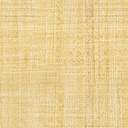 